Publicado en Madrid el 29/10/2020 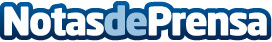 Tener mascota mejora la salud mental durante el confinamiento, según un estudio de la Universidad de York Un estudio dirigido por la Universidad de York (Reino Unido) constata estadísticamente que tener un animal de compañía durante el confinamiento es bueno para la moral y la salud mentalDatos de contacto:Bemypartner633138713Nota de prensa publicada en: https://www.notasdeprensa.es/tener-mascota-mejora-la-salud-mental-durante_1 Categorias: Sociedad Veterinaria Mascotas Universidades http://www.notasdeprensa.es